  Using the long division method, find the answer for these equations.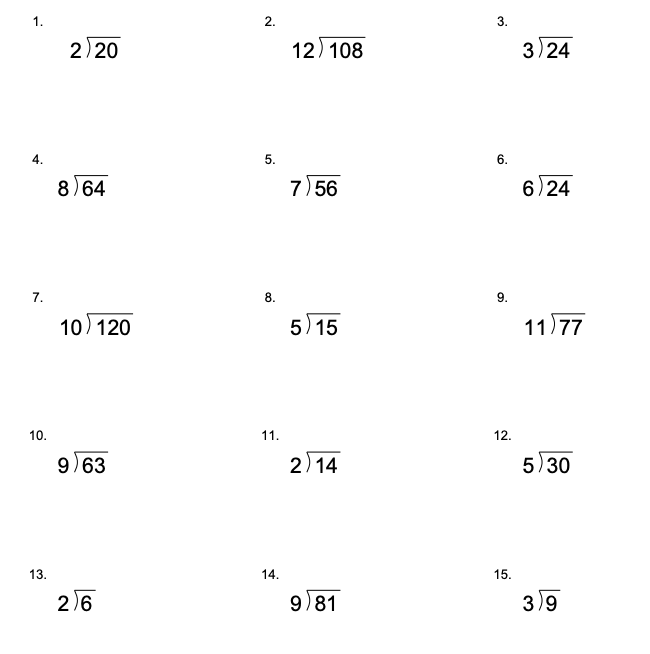 